АДМИНИСТРАЦИЯ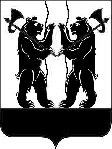 ЯРОСЛАВСКОГО МУНИЦИПАЛЬНОГО РАЙОНАПОСТАНОВЛЕНИЕ07.07.2017                                                                                                                           № 2703О внесении изменений в постановление Администрации ЯМР от 16.06.2017                 № 2469 «Об утверждении перечня должностей муниципальной службы                     с высоким риском коррупционных проявлений в Администрации Ярославского муниципального района» в новой редакции     В соответствии со статьями 8, 12 Федерального закона от 25 декабря 2008 года № 273-ФЗ «О противодействии коррупции», статьями 141, 15, 271 Федерального закона от 02 марта 2007 года № 25-ФЗ «О муниципальной службе в Российской Федерации», руководствуясь Указом Губернатора Ярославской области от 31 января 2013 года № 45 «О противодействии коррупции на государственной гражданской службе Ярославской области и муниципальной службе в Ярославской области», Администрация района          п о с т а н о в л я е т:     1. В раздел 4 перечня должностей муниципальной службы с высоким риском коррупционных проявлений в Администрации Ярославского муниципального района, утвержденного постановлением Администрации ЯМР от 16.06.2017 №2469, внести следующие изменения:     1) пункт 4.11 дополнить подпунктами 4.11.3 следующего содержания: «4.11.3. Ведущий специалист - бухгалтер.»     2) пункт 4.12 дополнить подпунктами 4.12.2 следующего содержания: «4.12.2 ведущий специалист.»      3. Контроль за исполнением постановления возложить на заместителя Главы Администрации ЯМР по внутренней политике А.А. Сучкова.     4. Постановление вступает в силу с момента опубликования и распространяется на правоотношения, возникшие с 04.05.2017.Глава Ярославского муниципального района                                                             Н.В. Золотников